NAFZEEL                                                                J U N I O R   E R P   C O N S U L T A N TO B J E C T I V E  C/o-(UAE)  :  +971  502360357E:  nafzeel.379365@2freemail.com Visa  :  Visit  VisaLooking  for  an  opportunity  to  work  in  a stimulating  environment  in  the  field  of  ERP consultant.  To  obtain  a  position  that  will  enable me  to  use  my  strong  organizational  skills, educational  background,  and  ability  to  work  well with  people.T E C H N I C A L  S K I L L SMs  Dynamic  Ax  Technical2012  R3X++ MorphXSSRS  ReportsHTMLWeb  DesigningMS  SQL Basics  of  C# Visual  Studio Ms  OfficeP R O F I L E  S U M M A R Y10  months  of   Experience  in  MSDAX. Exposure  of  customization  on  existing  Forms. Development  (Developed  Tables,  Forms,  Queries,  Views, Menu  &  Menu  Items,  parts  &  Coding).Customizing  Dynamics  AX  solution  through  X++. Experience  with  SQL  Server  Reporting  Services  (SSRS) within  Dynamics  AXExperience  in  MS  SQL  Server(Queries,Procedures  etc.) Good  in  documentation  skill.Good  in  communication  skill. Good  in  presentation  skill.Excellent  Interpersonal  skills,  outstanding  problem solving  and  decision  making  skill.E D U C A T I O N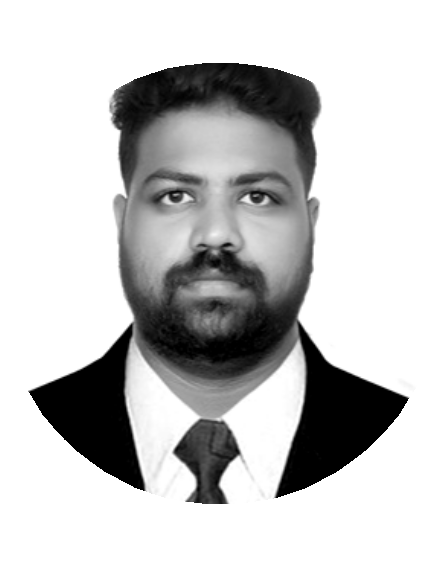 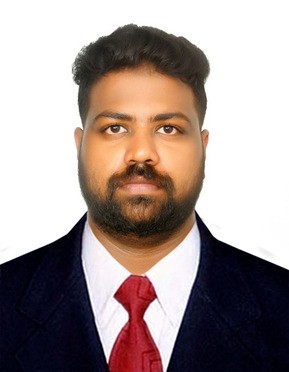 L A N G U A G E SENGLISH            -  FLUENT HINDI                   -  BEGINNER MALAYALAM   -  NATIVEBACHELOR  OF  COMPUTER  APPLICATIONMangalore  University,  India  |  2012  -  201655  percentageHIGHER  SECONDARY(SCIENCE,  CBSE) Rani  Public  School,  India   |  2010  -  201260  percentageW O R K  E X P E R I E N C EP E R S O N A L  D E T A I L SDate  of  Birth:  23  Aug  1994Marital  Status:Single Religion:Islam Nationality:  IndianMS  DYNAMIC  AX  TECHNICAL  CONSULTANT Varnaaz  Technology|  Mar  2017  -  Dec  2017Client              :BrandStock  InternationalProject           :MS  Dynamics  AX  2012  R3  Customization. Environment:Microsoft  Dynamics  AX  2012  R3,  SQL  server, Windows  ServerRole                 :AX  Technical  Consultant. Responsibilities:Involved  in  customization  of  Tables,  forms  and  classes during  implementationInvolved  in  customizations  of  applications  using  Morph  Xand  X++.Worked  closely  with  technical  team  and  collecting requirements  from  functional  consultants.Designing  new  forms,  tables  and  other  AOT  objects  suiting the  technical  requirements.Day  to  Day  reporting  to  Clients.A C A D E M I C  P R O J E C T SSOCIAL  WEBSITEPurpose:To  connect  with  friends  and  relatives  through  this web  siteFront  End:  ASP.NET,C# Back  End:MS  SQLONLINE  CATERING  WEBSITEPurpose:To  place  food  order  for  function  and  EventsFront  End:PHP Back  End:MY  SQLS O C I A LD E C L A R A T I O NI  hereby  declare  that  the  above  furnished  details  are  true and  to  the  best  of  my  knowledge  and  belief.I  accept  that  an employment  opportunity  given  to  me  on  the  basis  of  the information  I  misstated  and/or  not  supportable  by documentary  proof.